AL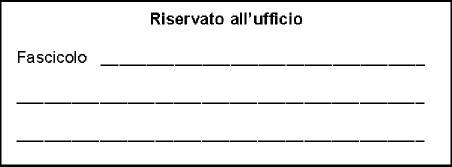 Dirigente ScolasticoISTITUTO COMPRENSIVO STATALE " NR. 6 "SEDEOggetto: Richiesta collaborazione plurima Personale ATA.La sottoscritta 	 in servizio presso codesto istituto scolastico in qualita' di___________CHIEDEai sensi dell'art. 57 del C.C.N.L. Scuola, l'autorizzazione a prestare la propria collaborazione pressol'Istituzione Scolastica	, dal	al	. 
L'oggetto della collaborazione consisterà  nella realizzazione della seguente attività:	.Per la stessa verrà corrisposto un importo lordo di E	 Per quanto sopra dichiara che l'attività non e' di pregiudizio alla prestazione lavorativa presso codesta istituzione scolastica, ed e' pienamente compatibile con l'orario di servizio.Distinti saluti.MODENA, FirmaCodice modulo: 015	